Národní památkový ústav, státní příspěvková organizace IČO 750 32 333, DIČ CZ75032333se sídlem: Valdštejnské nám. 162/3, 118 01 Praha 1 - Malá Strana zastoupený xxxx, ředitelem NPÚ, ÚOP v TelčiDoručovací adresa: Národní památkový ustav územní odborné pracoviště v Telčise sídlem: Hradecká 6, 588 56 Telčbankovní spojení: Česká národní banka, č. ú.: 720008-60039011/0710jako „objednatel“ na straně jednéaMuzeum Vysočiny Jihlava, příspěvková organizacese sídlem: Masarykovo nám. 55, 586 01 JihlavaZastoupený: xxxx, ředitelem Muzea Vysočiny Jihlava, p.o.Nadřízený orgán: Kraj Vysočina, Žižkova 57, JihlavaIČO 00090735; Neplátce DPHBankovní spojení: Česká spořitelna, a.s. Jihlava; č. ú: 1466060309/0800Organizace je zapsána v OR vedeného Krajským soudem v Brně, oddíl Pr., vložka 1292Zástupce oprávněný jednat:	ve věcech smluvních: xxxx, xxxx, xxxxve věcech technických: xxxx, xxxx, xxxxjako „zhotovitel“ na straně druhéjako smluvní strany uzavřely níže uvedeného dne, měsíce a roku dle § 22 zákona č. 20/1987 Sb., o státní památkové péči v platném znění, a § 1746 odst. 2 zákona č. 89/2012 Sb. v platném znění (občanský zákoník), tutodohodu o podmínkách provedení záchranného archeologického výzkumučl. I.Úvodní ustanoveníObjednatel je subjektem oprávněným k uzavření dohody o podmínkách provedení záchranného archeologického výzkumu (dále jen „ZAV“) v Hrotovicích, Panské ul. p. č. 692/13 (dále jen „staveniště“), které je územím s archeologickými nálezy, kde v souvislosti se stavební činností musí být proveden záchranný archeologický výzkum.Kontaktní osobou objednatele ve věcech technických je pro účely této dohody xxxx, e-mail: xxxx, tel. xxxx, nebude-li písemně sděleno jinak.Vedoucím výzkumu je xxxx, e-mail: xxxx, tel. xxxx.Zhotovitel je subjektem oprávněným ve smyslu § 21 zákona č. 20/1987 Sb., o státní památkové péči, v platném znění, k provedení ZAV dle této dohody. Zhotovitel garantuje, že tento ZAV provede v souladu s povolením Ministerstva kultury k provádění archeologických výzkumů a s Dohodou o rozsahu a podmínkách provádění archeologických výzkumů sjednanou s Akademií věd ČR, a to na úrovni odpovídající současným oborovým standardům.Kontaktní osobou zúčastněného zhotovitele ve věcech technických je pro účely této dohody xxxx, e-mail: xxxx, tel. xxxx, nebude-li písemně sděleno jinak.čl. II.Účel dohodyÚčelem této dohody je řádné provedení ZAV na staveništi, tj. zejm. identifikace archeologických situací na staveništi a jejich dokumentace, dále záchrana movitých prvků archeologického dědictví a zpracování informací získaných z těchto primárních archeologických pramenů do zprávy o výsledcích ZAV.čl. III.Předmět dohodyPředmětem dohody je závazek zhotovitele provést za podmínek upravených touto dohodou ZAV vyvolaný stavbou rodinného domku na p.č. 692/13 v Panské ul. v Hrotovicích (dále jen „stavba“) a závazek objednatele zaplatit za provedení ZAV sjednanou cenu.Prostor staveniště, kde bude proveden ZAV, je vyznačen na plánu, který je jako Příloha č. 1 nedílnou součástí této dohody.ZAV se sestává ze dvou výkonových částí, a to:archeologických prací v terénu a prací souvisejících se zpracováním terénní dokumentace a se základním zpracováním movitých archeologických nálezů.Archeologické práce v terénu zahrnují:odborný dohled při zemních pracích prováděných na staveništi a cílený k identifikaci úseků s dochovanými archeologickými situacemi,ruční rozebrání dochovaných archeologických situací až na nejnižší úroveň prováděných zemních zásahů (na dno stavebních jam a výkopů),průběžnou dokumentaci ručně rozebíraných archeologických situací a odkrytých stavebních konstrukcí, odborný dohled při vybírání zásypů kleneb a ručním rozebírání podlah spojený s dokumentací případně odkrytých archeologických situací, vyzvednutí movitých nálezů, jejich základní ošetření a evidenci.Práce související se zpracováním terénní dokumentace a se základním zpracováním movitých archeologických nálezů zahrnujídigitalizaci a přípravu obrazové dokumentace do podoby zprávy o výsledcích výzkumu (nálezové zprávy), dokumentaci movitých nálezů,provedení základních specializovaných analýz a výběrové konzervace,administraci ZAV v evidenčních systémech Archeologického ústavu a Národního památkového ústavu,zpracování základní a konečné zprávy o výsledcích výzkumu (nálezové zprávy). čl. IV.Termíny plnění dohodyDoba provádění ZAV je závislá na průběhu realizace stavby. ZAV bude probíhat souběžně a v těsné součinnosti se stavebními pracemi prováděnými na staveništi.Nejpozději ke dni 24. 5. 2019 bude staveniště připraveno k zahájení ZAV, což znamená, že zde bude k dispozici technické zázemí pro zaměstnance zhotovitele dle čl. VI. odst. 1.4, z plochy staveniště bude odstraněna náletová zeleň, stavební suť, odpad. Předpokládaný termín zahájení ZAV ze strany zhotovitelem je stanoven na 27. 5. 2019 tato skutečnost bude zaznamenána do deníku archeologického výzkumu (viz čl. V. odst. 1 a násl.).V případě nepříznivého počasí (zejména při dešti a nočních teplotách nižších než 0°C) se výzkumné práce přeruší na dobu nezbytně nutnou pro obnovení podmínek potřebných pro kvalitní plnění dle této smlouvy. Doba trvání ZAV se o tuto dobu přerušení automaticky prodlužuje. Skutečnosti zakládající oprávnění zhotovitele přerušit ZAV budou zaznamenány v deníku archeologického výzkumu (viz čl. V. odst. 1 a násl.) a potvrzeny odpovědným zaměstnancem objednatele.Termín pro konec plněné terénní části je 1. 9. 2019.Termín zpracování zprávy o archeologické akci je 1. 11. 2019.čl. V.Způsob provádění prací v rámci ZAVZhotovitel bude po celou dobu trvání ZAV vést deník archeologického výzkumu (dále jen "výzkumný deník") a zaznamenávat do něho všechny skutečnosti podstatné pro naplnění účelu této dohody a pro její kvalitní a bezvadné plnění.Ujednání zaznamenaná ve výzkumném deníku a oboustranně odsouhlasená jsou pro obě strany závazná, avšak nemohou jimi být jakkoliv měněna jednotlivá ustanovení této dohody. Ve výzkumném deníku se eviduje každá přítomnost zaměstnanců zhotovitele na staveništi, přičemž povinnou součástí příslušného zápisu jsou následující údajedoba příchodu zaměstnanců zhotovitele na staveniště a doba jejich odchodu ze staveniště,stav počasí v době přítomnosti na staveništi.evidence zaměstnanců zhotovitele (jména, příjmení a profese),popis provedených pracovních činností, evidence odpracovaných hodin u jednotlivých zaměstnanců zhotovitele,podpis odpovědného zástupce objednatele (technického dozoru objednatele nebo stavbyvedoucího).Takto zpracovaná a odpovědným zaměstnancem objednatele odsouhlasená evidence přítomnosti zaměstnanců zhotovitele na staveništi bude podkladem pro fakturaci nákladů zhotovitele na terénní část ZAV.Odpovědný zaměstnanec zhotovitele na požádání předloží výzkumný deník odpovědnému zaměstnanci objednatele ke kontrole. Ve výzkumném deníku bude zaznamenán výsledek ZAV.čl. VI.Práva a povinnosti stran dohodyObjednatel se zavazuje poskytnout zhotoviteli veškerou součinnost nutnou k provedení ZAV, a dále všechny jemu dostupné informace o plánovaných zemních pracích, které mají být v rámci stavby prováděny,seznámit zhotovitele s riziky spojenými s výkonem práce na staveništi, dále se stavebnětechnickými parametry staveniště, a to zejména s trasami sítí technické infrastruktury,umožnit zaměstnancům zhotovitele vstup na staveniště po jejich předchozím ohlášení u stavbyvedoucího nebo technického dozoru objednatele,zajistit technické zázemí pro zaměstnance zhotovitele v následujícím rozsahu: uzamykatelná místnost, hygienické zařízení, přistup ke zdroji vody a elektrické energie – 220V. Zhotovitel se zavazuje seznámit své zaměstnance s povinnostíneprodleně po příjezdu na staveniště se ohlásit stavbyvedoucímu nebo technickému dozoru objednatele,dodržovat zásady bezpečnosti práce na staveništi a předpisy vztahující se požární ochraně, hygieně a ochraně životního prostředí,respektovat při provádění archeologických prací pokyny stavbyvedoucího týkající se bezpečnosti a ochrany zdraví při práci, hygieny a ochrany životního prostředí.odpovídat za veškeré možné škody na majetku a zdraví osob vzniklé v souvislosti s jím prováděné části ZAV a rovněž za škody způsobené osobami, kterým umožnil vstup do místa provádění archeologického záchranného výzkumu. V případě vzniku škody vzniklé v souvislosti s provedením záchranného archeologického výzkumu a to jeho pracovníky, klienty či návštěvníky, je zúčastněný zpracovatel povinen neprodleně tuto škodu na své náklady odstranit.spolupůsobit při výkonu finanční kontroly dle par. 2 písm. e) zákona č. 320/2001 Sb., o finanční kontrole ve veřejné správě.čl. VII.Cena plnění a obchodní podmínkyPředpokládané celkové náklady zhotovitele potřebné na řádné provedení ZAV činí 75.000,- Kč bez DPH (dále jen „cena“). K ceně ZAV dle odst. 1 bude připočtena daň z přidané hodnoty v sazbě aktuální v den uskutečnění zdanitelného plnění. Dodavatel není plátce DPH, takže celková cena vč. DPH činí 75 000,- Kč.Celková cena ZAV byla stanovena na základě předpokládaného počtu hodin výkonu práce jednotlivých profesí zapojených do ZAV.Konečná cena ZAV bude stanovena podle skutečně provedené práce.Cena ZAV dle odst. 1 nezahrnuje náklady na provedení archeologických prací vyvolaných výkopovými pracemi, které nejsou specifikovány v této dohodě a její Příloze č. 1. Pokud by taková situace vznikla, bude řešena zvláštním písemným dodatkem k této dohodě jako vícepráce a za stejných smluvních a cenových podmínek.Fakturace za provedený ZAV bude provedena následujícím způsobem:fakturace bude provedena zhotovitelem nejpozději do 10. dne od zpracování konečné zprávy, nejpozději však do 11. 11. 2019. Fakturovaná částka bude vyčíslena na základě počtu skutečně odpracovaných hodin zaměstnanců zhotovitele, přičemž podkladem pro tento výpočet bude evidence vedená ve výzkumném deníku a potvrzená podpisem zástupce objednatele.Objednatel se může k objemu fakturovaných jednotek vyjádřit do tří pracovních dnů od jejich předložení a nestane-li se tak, má se za to, že s ním souhlasí. V případě nesouhlasu s návrhem je objednatel povinen se ve stejné lhůtě vyjádřit s odůvodněním svých námitek a zhotovitel bez zbytečného odkladu svolá jednání s cílem vyřešit sporné otázky.Doba splatnosti faktury se stanovuje na 14 dní od doručení objednateli. Po dobu jednání o odstranění rozporů ve věci fakturace není zhotovitel v prodlení s plněním dle této dohody a je oprávněn ZAV přerušit až do dosažení dohody.Objednatel je oprávněn vrátit fakturu zhotoviteli, pokud obsahuje nesprávné nebo neúplné údaje, nebo nemá předepsané formální náležitosti. Objednatel je povinen vrátit fakturu neprodleně, nejpozději však do data splatnosti, jinak je v prodlení s placením částky, která měla být fakturována správně.V případě prodlení objednatele s úhradou faktury vystavené zhotovitelem je objednatel povinen uhradit zhotoviteli smluvní pokutu ve výši 0,5 % z fakturované částky včetně DPH za každý den prodlení s tím, že nárok na náhradu škody tím není dotčen. Smluvní pokuta je splatná do 21 dnů od písemného vyúčtování odeslaného druhé smluvní straně.  Po dobu prodlení objednatele s úhradou faktury není zhotovitel v prodlení s prováděním prací ZAV. Zhotovitel je oprávněn v případě prodlení delším než 5 dní práce ZAV až do doby zaplacení přerušit.čl. VIII.Předání staveniště a odborných výstupů ZAVZhotovitel předá archeologické práce provedené na staveništi a zprávu o výsledcích záchranného archeologického výzkumu objednateli následujícím způsobem:archeologické práce v terénu budou ukončeny zápisem do výzkumného deníku a do stavebního deníku, přičemž oba zápisy budou potvrzeny podpisem stavbyvedoucího nebo technického dozoru objednatele. Po ukončení terénních archeologických prací zhotovitel vydá objednateli potvrzení o provedení ZAV a základní zprávu o provedení ZAV s uvedením skutečností známých k datu jejich vystavení. konečnou nálezovou zprávu o výsledcích ZAV zhotovitel zpracuje a objednateli předá nejpozději do 31. 8. 2020. O ukončení ZAV a předání konečné nálezové zprávy bude mezi stranami podepsán předávací protokol.čl. IX.Závěrečná ustanoveníTuto dohodu lze měnit pouze písemnými dodatky, podepsanými oběma stranami dohody a postupně vzestupně číslovanými. Ustanovení této dohody mají vždy přednost před zápisy učiněnými ve výzkumném nebo stavebním deníku.Dohoda je sepsána ve dvou stejnopisech s platností originálu, z nichž jedno obdrží objednatel a jedno zhotovitel. Tato dohoda nabývá platnosti a účinnosti dnem podpisu oběma smluvními stranami. Pokud tato dohoda podléhá povinnosti uveřejnění dle zákona č. 340/2015 Sb., o zvláštních podmínkách účinnosti některých smluv, uveřejňování těchto smluv a o registru smluv (zákon o registru smluv), nabude účinnosti dnem uveřejnění a její uveřejnění zajistí objednatel. Smluvní strany berou na vědomí, že tato dohoda může být předmětem zveřejnění i dle jiných právních předpisů.Vztahy mezi stranami dohody touto dohodou výslovně neupravené se řídí ustanoveními občanského zákoníku a předpisů souvisejících.Strany dohody vylučují použití první věty ustanovení § 558 odst. 2 občanského zákoníku. Strany dohody se dále dohodly, že obchodní zvyklosti nemají přednost před žádným ustanovením zákona.Účastníci této dohody po jejím přečtení prohlašují, že souhlasí s jejím obsahem a potvrzují, že nebyla ujednána v tísni ani za jinak nápadně nevýhodných podmínek. Na důkaz toho připojují svoje podpisy. Informace k ochraně osobních údajů jsou ze strany NPÚ uveřejněny na webových stránkách www.npu.cz   v sekci „Ochrana osobních údajů“.	……………………………………………..		 xxxx	 správce rozpočtu		Přílohy:plán stavby s vyznačením plochy ZAVharmonogram akcerozpočet akcePříloha č. 1 Plán stavby s vyznačením plochy ZAV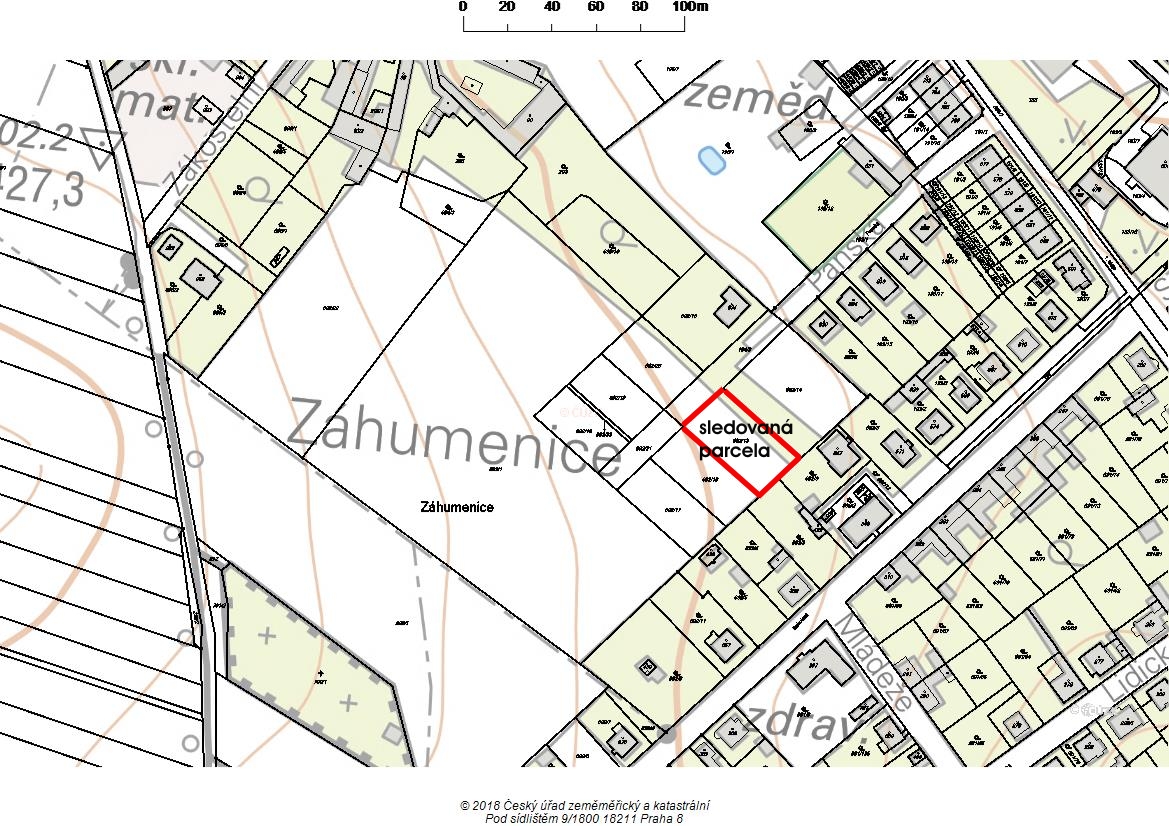 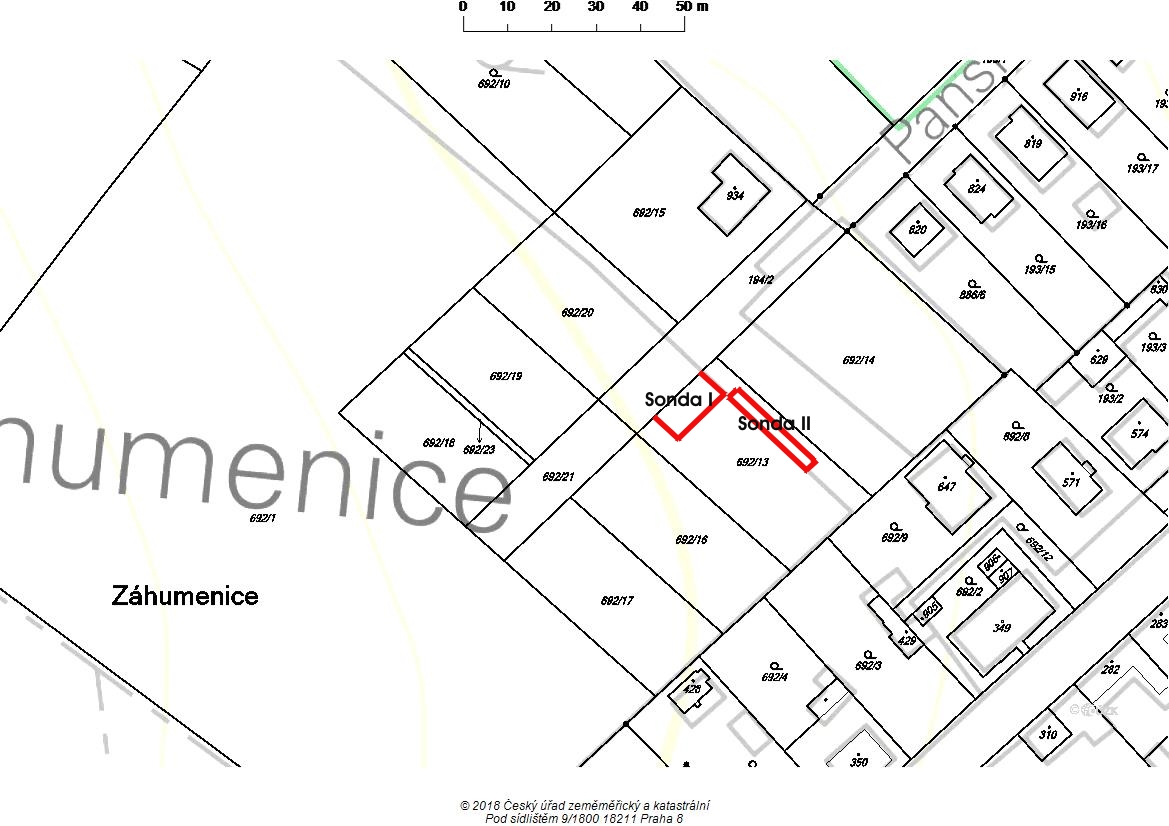 Příloha č. 2Harmonogram akce:Příprava staveniště 						nejpozději dne 24. 5. 2019 Zahájení prací 							nejdříve dne 27. 5. 2019Dokončení prací						nejpozději do 1. 9. 2019Základní zpráva o archeologické akci				nejpozději do 1. 11. 2019Fakturace 							nejpozději do 11. 11. 2019 Dodání nálezové zprávy 					nejpozději do 31. 8. 2020 Příloha č. 3 Rozpočet ZAV Hrotovice Panská ul. 6928/13Terénní část ZAV	1. Preparace a terénní dokumentace archeologických objektů	2. Dokumentace archeologických objektů v terénu	3. Zaměření a exkavace archeologických objektů	Zpracování ZAV	1. Konzervace archeologických nálezů	2. Dokumentace archeologických nálezů (laboratorní)	3. Inventarizace, katalogizace a uložení archeologických nálezů	4. Zpracování a digitalizace terénní dokumentace	5. Vyhodnocení archeologických kontextů	6. Vyhotovení zprávy o archeologické akci	 V Telči dne ……………………………..…                                         V Jihlavě dne ………………...…….……. ………………………………………………….xxxxředitel NPÚ, územního odborného pracoviště v TelčiObjednatel         ………………………………………..………..        xxxx        ředitel Muzea Vysočiny Jihlava        Zhotovitelzáchranný archeologický výzkum formou exkavace a dokumentace archeologických kontextů (nemovitých a movitých archeologických nálezů)záchranný archeologický výzkum formou exkavace a dokumentace archeologických kontextů (nemovitých a movitých archeologických nálezů)záchranný archeologický výzkum formou exkavace a dokumentace archeologických kontextů (nemovitých a movitých archeologických nálezů)záchranný archeologický výzkum formou exkavace a dokumentace archeologických kontextů (nemovitých a movitých archeologických nálezů)záchranný archeologický výzkum formou exkavace a dokumentace archeologických kontextů (nemovitých a movitých archeologických nálezů)záchranný archeologický výzkum formou exkavace a dokumentace archeologických kontextů (nemovitých a movitých archeologických nálezů)Terénní část výzkumuTerénní část výzkumuPočet (m.j.)ZařazeníHodinová sazbaPočet hodinCelkem1archeolog (A) 4004032 000,001archeolog specialista (AS)1asistent arch. výzkumu (AAV) 3504014 000,001specialista arch. výzkumu (SAV)1pracovník arch. výzkumu (PAV) 150406 000,001rezervacelkem52 000,00Zpracování ZAVPočet (m.j.)ZařazeníHodinová sazbaPočet hodinCelkem1archeolog (A) 40020 8 000,001archeolog specialista (AS) 40020 8 000,001asistent arch. výzkumu (AAV)1specialista arch. výzkumu (SAV)1pracovník arch. výzkumu (PAV) 15040 6 000,00rezerva 1 000,00celkem23 000,00celková cena75 000,00Zhotovitel si vyhrazuje právo přesunu jednotlivých položek mezi sebou v průběhu prací při respektování maximální nepřekročitelné ceny.Zhotovitel si vyhrazuje právo přesunu jednotlivých položek mezi sebou v průběhu prací při respektování maximální nepřekročitelné ceny.Zhotovitel si vyhrazuje právo přesunu jednotlivých položek mezi sebou v průběhu prací při respektování maximální nepřekročitelné ceny.Zhotovitel si vyhrazuje právo přesunu jednotlivých položek mezi sebou v průběhu prací při respektování maximální nepřekročitelné ceny.Zhotovitel si vyhrazuje právo přesunu jednotlivých položek mezi sebou v průběhu prací při respektování maximální nepřekročitelné ceny.DPH:0,-Celková cena vč. DPH: 75 000,- KčCelková cena vč. DPH: 75 000,- Kč